Прогнозфітосанітарного стану та рекомендації щодо захисту основнихсільськогосподарських рослин у господарствах Івано-Франківської областів червні 2020 рокуЧервень – перший літній місяць, з високою температурою повітря. За попередніми прогнозами тривалість дощових періодів порівняно з травнем знижується. Однак, активізується грозова активність, частіше спостерігається град, шквали і зливи. Кількість опадів у червні зростає. Температурний режим відчутно підвищується. У червні розповсюдження та розвиток хвороб збільшується, а також підвищується активність та чисельність шкідників. Задля не допущення господарсько-відчутних пошкоджень посівів та втрат урожаю від шкідливих організмів впродовж місяця слід забезпечити постійний моніторинг фітосанітарного стану посівів сільськогосподарських культур.Зернові, зернобобові культури  та багаторічні трави В посівах озимих і ярих зернових колосових культур під час колосіння, цвітіння рослин та наливу зерна розвиватимуться та шкодитимуть спеціалізовані комахи. Найнебезпечнішими з них є шкідливі клопи - черепашка та елії носата та гостроголова. При пошкодженні ними зерна погіршується якість клейковини, посівні та фуражні властивості зерна пшениці та ячменю. Погодні умови травня (прохолодна погода, а також дощі) стримували розселення і живлення клопів, що відтермінувало період відкладання яєць самками, порівняно із минулим роком. За даними спостережень спеціалістів, їх чисельність в середньому по області становить - 0,3 (0,5) екз.м2. Яйцекладка шкідника розпочалася в кінці ІІ декади травня. Відродження личинок відбуватиметься в першій - початок другої декади червня. Чисельність личинок, що перевищує 2 екз./м2 (сильні і цінні сорти) або 4-6 екз./м2 (решта посівів) вимагатиме обробок Актарою 25WG, ВГ, 0,1-0,14 кг/га, Альфагардом 100, к.е.,0,1-0,15 л/га, Бі-58 Новим, к.е., 1,5 л/га, Данадимом стабільним, к.е., 1,0-1,5 л/га, Енжіо 247SC,КС, 0,18 л/га, Децисом Профі 25WG, ВГ, 0,04 кг/га, Командором, РК, 0,2-0,3 л/га, Моспіланом, ВП, 0,1-0,12 кг/га, Пірінексом Супер, КЕ, 0,4-1,0 л/га, Протеусом 110OD,МД, 0,5-0,75 л/га, Рубіном, КЕ, 0,15-0,20 л/га, Ф’юрі, в.е, 0,07-0,1 л/га, Фастаком, КЕ,0,1-0,15 л/га, Фатріном, к.е., 0,1-0,15 л/га, Шаманом, КЕ, 0,75 л/га або аналогами згідно «Переліку». Із біопрепаратів проти шкідливої черепашки, смугастої цикадки, пшеничного трипса, п’явиці звичайної ефективний Натургард, в.р., 0,3-1 л/га (дозволяється чотирикратне обприскування). Захист посівів від клопа-черепашки слід провести в стислі строки - від завершення відродження личинок до появи 4 віку (протягом 10-12 днів). Оптимальні строки проведення обробок – наявність в посівах 15-30% личинок 3 віку. Хімічна обробка проти личинок клопа черепашки буде ефективна і проти інших шкідників, що заселяють посіви зернових культур.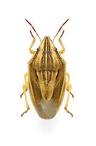 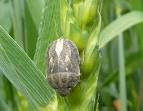 Під час наливу зерна продовжуватиметься вихід з ґрунту та живлення в колосках хлібних жуків (красун, кузька, хрестоносець) Тлумацький район та жужелиці (турун), чисельність яких спостерігатиметься, насамперед у Галицькому, Рогатинському, Снятинському, районах. Шкідливість жуків проявлятиметься через пошкодження зав'язі та вмісту зерна хлібних злаків, що призводить до зниження їх врожайності.У цей період, розмножуватимуться та пошкоджуватимуть зерно в колосках злакові попелиці та трипси. За умов теплої сухої погоди червня (температура повітря 29-30°С і вологість 35-50%), ці шкідники значно знижуватимуть вагу зерна, що спричинить кількісні втрати врожаю. Окрім того, попелиці небезпечні ще й тим, що вірофобні їх особини можуть переносити вірусні та мікоплазмові хвороби зернових культур. Шкідливість сисних фітофагів зменшуватиметься за наявності в посівах ентомофаг і за огрубіння зерна. 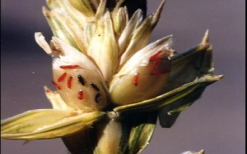 В ярині скрізь шкідливими залишатимуться хлібні п’явиці, злакові мухи (шведські, гессенська), хлібні блішки та вищезазначені шкідники озимини. У посівах озимих зернових колосових культур актуальною залишається загроза розвитку та поширення борошнистої роси, септоріозу,                          бурої листкової іржі. Вищезазначені хвороби та гельмінтоспоріоз, ринхоспоріоз, піренофороз, інші плямистості розвиватимуться повсюди на ярих колосових культурах. У посівах вівса розвиватиметься червоно-бура плямистість. У багатьох посівах зернових ймовірний розвиток кореневих гнилей, які проявлятимуться у вигляді білоколосості та щуплозерності. Під час колосіння спостерігатиметься ураження сприйнятливих, добре розвинутих, загущених посівів зернових культур летучою та іншими видами сажок. За підвищеної вологості і температури повітря 28-30°С в цей період на колосках ймовірний розвиток фузаріозу та септоріозу. Особливо небезпечним може бути раннє зараження колоса цими хворобами, зокрема у фазу цвітіння, що створюватиме передумови формування щуплого неповноцінного зерна з низькою чи зовсім утраченою життєздатністю. За таких обставин насіннєві та високопродуктивні посіви мають бути оздоровлені. 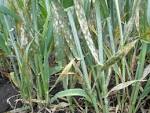 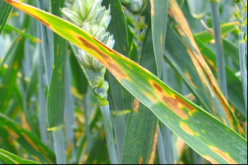 На посівах озимих з пороговою чисельністю попелиці 5-10 екз./колос при 50% заселенні колосків, злакової п’явиці – 3-5 екз./м.кв., личинок пшеничного трипса – 40-50 екз./колос,  потрібно обробити прикраєві смуги, а при потребі і суцільно одним із інсектицидів : сумі-альфа, карате Зеон – 0,15 л/га, децис форте к.е. – 0,05-0,08 л/га, блискавка к.е. – 0,1-0,15 л/га, актара  в.г. – 0,1-0,14 кг/га.Обприскування фунгіцидами в період колосіння для захисту прапорцевого листка, за умови розвитку хвороб в межах ЕПШ (борошниста роса, бура іржа – 1%, септоріоз та інші плямистості – 5%) використовувати : альто-супер к.е. – 0,4 л/га,  амістар-екстра к.е. – 0,5-0,7 л/га, байлетон з.п. – 0,5кг/га, імпакт к.е. – 0,5 л/га, фалькон к.е. – 0,5 л/га, джерело к.е. – 0,5 л/га.Рослини кукурудзи продовжуватимуть пошкоджувати личинки дротяників, хрущів, шведської мухи. Вірогідне заселення посівів попелицею, кукурудзяним  стебловим метеликом. Розвиток та шкідливість вище згаданих шкідників обмежувати агротехнічними (рихлення міжрядь), біологічними (випуск трихограми – 300 тис/га.) та хімічними заходами: обприскування посівів препаратами  децис  форте – 0,05-0,08 л/га, карате Зеон – 0,2 л/га, золон, к.е – 1,6 – 2л/га. У посівах сої розвиватимуться й шкодитимуть личинки й жуки бульбочкових довгоносиків, попелиці, гусениці листокруток, п’ядунів, листогризучих совок, інші фітофаги, які за сприятливих погодних умов та в разі відсутності захисних заходів можуть завдати відчутної шкоди посівам культури. Підвищена вологість й температура повітря 18-26ºС сприятиме поширенню грибкових хвороб, зокрема аскохітозу, пероноспорозу, альтернаріозу, тощо. За встановлення сухої і теплої погоди можливий розвиток фузаріозного в’янення.За чисельності шкідників, що перевищує ЕПШ (8-15 жуків бульбочкових довгоносиків на м², 2-5 люцернового клопа на рослину, 250-300 попелиць на 100 п.с.) посіви сої захищають інсектицидами - Актелліком 500 ЕС, КЕ, 1,2-2,0 л/га, Ампліго 150,ФК – 0,2-0,4л/га, Бі-58 новим, к.е., 0,5-1 л/га, Пірінекс Супер, КЕ, 0,75-1,25 л/га, Золоном 35, к.е., 2,5-3,0 л/га та інших. Рослини уражені вірусами - видаляють.У багаторічних травах (після підкосу) розвиватимуться й шкодитимуть листковий люцерновий довгоносик, насіннєїди (тихіус, апіон), клопи, попелиці, гусениці совок і п’ядунів, Дощова і тепла погода сприятиме поширенню в посівах трав темно-бурої плямистості, антракнозу, аскохітозу, тощо.Захисне значення у посівах люцерни мають своєчасні підкоси: для одержання насіння з проміжного укосу у фазі масової бутонізації, з другого – до цвітіння чи на початку цвітіння, з обов’язковим вивезенням зеленої маси з полів. Після підкосу в насіннєвих ділянках в період стеблування-бутонізації рослин люцерни за наявності ЕПШ комах (5-8 жуків, 20-30 личинок фітономуса, 15-20 клопів сліпняків, 500-600 попелиць на 100 п.с., 8-10 гусениць совок на м²) посіви обробляють дозволеними інсектицидами: Актелік, Золон та інші. Одночасно з інсектицидами проводять підживлення мікроелементами (борна кислота, молібдат амонію, 0,3-0,6 кг/га).Технічні культуриОзимому ріпаку масово шкодитимуть насіннєвий прихованохоботник та капустяний стручковий комарик (галиця), з хвороб - пероноспороз, альтернаріоз, біла та сіра гнилі. Розвиток хвороб озимого ріпаку за вологої погоди перед збиранням обмежують десикацією посівів за 14 днів до збирання і побуріння 70% стручків Вулканом Плюс, РК, 3,0 л/га, Гліфоганом, РК, 3,0 л/га, Реглоном Ейр 200 SL, РК, 1,0-2,0 л/га або аналогами відповідно до «Переліку…».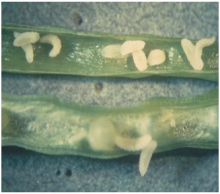 На початку червня в посівах буряків шкодитимуть бурякова мінуюча муха, личинки якої після відродження вгризаються в листок і живляться його паренхімою, внаслідок чого утворюється міна у вигляді світлої плями. За підвищеної вологості та достатньої кількості тепла шкодитиме бурякова листкова попелиця, завдяки якій збільшується ймовірність ураження посівів вірусними хворобами. Наявність опадів зливового характеру та надмірно посушлива, жарка погода обмежують чисельність фітофага. В червні хімічні заходи боротьби з попелицею слід проводити за заселення шкідником більше 10% рослин.Коренеїд може осередково розвиватися у посівах пізніх строків сівби за незадовільного агротехнічного догляду і надмірного азотного живлення. Розвиток пероноспорозу можливий за прохолодної погоди та рясних опадів 59-87 мм. Церкоспороз поширюватиметься в разі теплої погоди з чергуванням посушливих і дощових періодів та за порушення агротехніки вирощування культури. За нестачі опадів і високих температур проявлятиметься фомоз, фузаріозні та інші гнилі кореня.Проти бурякових довгоносиків, блішок, щитоносок в разі перевищення ЕПШ застосовують Актару 25WG, ВГ, 0,08 кг/га, Актеллік 500ЕС, КЕ, 1-2 л/га, Альтекс, КЕ, 0,1-0,25 л/га, Бі-58 новий (або аналоги),  Золон 35, к.е., 2,0-3,5 л/га, Енжіо 247SС, КС, 0,18 л/га, Карате 050ЕС, к.е., 0,125- 0,15 л/га, Коннект 112,5SC, КС, 0,4-0,5 л/га, Маврік, ЕВ, 0,2-0,3 л/га, Моспілан, ВП, 0,050-0,075 кг/га, Нокаут, КЕ,  0,25 л/га, Нурел Д, к.е., 0,8 л/га, Ратибор, РК, 0,2-0,3 л/га, Суперкіл 440, КЕ, 1,0 л/га, Фастак, КЕ, 0,1-0,25 л/га, Ф’юрі, в.е., 0,15 л/ га, біопрепарат Натургард, в.р., 0,3-1 л/га, інші згідно Переліку. Проти листогризучих і підгризаючих совок в період відкладання яєць рекомендовано застосовувати трихограму (20-30 тис. особин на гектар). У посівах соняшнику, здебільшого пізніх строків сівби, в червні шкодитимуть  клопи, трипси, геліхризова попелиця, гусениці листогризучих совок. Перед цвітінням соняшнику проти клопів (2 екз./кошик), попелиць (при заселенні більше 20% рослин з 40-50 особинами на кожній та відсутності ентомофагів) слід застосувати Децис f-Люкс, к.е., 0,3-0,5 л/га, Енжіо 247SС, КС, 0,18 л/га, Коннект 112,5SC, КС, 0,4-0,5 л/га, Кораген 20, КС, 0,15 л/га, інші відповідно Переліку. В період відкладання яєць метеликами листогризучих совок випускають яйцеїда-трихограму.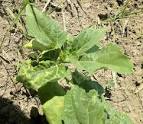 За високої вологості повітря та рясних опадів збудники білої і сірої гнилей, фомозу, несправжньої борошнистої роси інфікуватимуть листя, стебла, корені соняшнику. При підвищеній температурі і вологості повітря можливе осередкове поширення фомопсису, за дефіциту вологи - іржі. Перед цвітінням соняшнику за появи ознак гнилей проводять захисні обробки  дерозалом, КС, 0,5л/га, тайтл, танос, в.г., 0,4-0,6 кг/га, проти пероноспорозу – дерозал, КС, 0,5 л/га, ефатол, з.п.,2 л/га.Картопля та овочеві культуриПри встановленні сухої і спекотної погоди (t° вище 26°С, вологість 58-75%) ймовірний прискорений розвиток усіх фаз колорадського жука, що сприятиме зростанню його шкідливості у посівах картоплі та інших пасльонових культур. Личинок 1-2 віків знешкоджують за їх масової появи (заселено 8-10% кущів з чисельністю 10-20 екз./кущ) -  Актарою 240SC, к.с., 0,07-0,09 л/га, Арріво 25%, КЕ, 0,1-0,16 л/га, Корагеном 20, КС, 0,05-0,06 л/га, Бомбардиром, ВГ, 0,045-0,05 кг/га, Дантопом 50, ВГ, 0,03-0,035 кг/га, Моспіланом, ВП, 0,05 кг/га, Номолтом, к.с, 0,15 л/га, Нупрідом 200, КС, 0,2-0,25 л/га, біопрепаратами Актоверм, КЕ, 0,3-0,4л/га, Актофіт, КЕ, 0,3-0,4 л/га, Скарадо-М, ЗП, 2-3 кг/га, іншими згідно «Переліку…».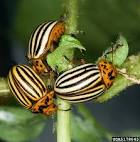 Томати і баклажани (до цвітіння) захищають Актарою 240 SC, к.с., 0,07-0,09 л/га, Золоном 35, к.е., 1,5-2 л/га, Карате Зеоном 050CS, мк.с., 0,1 л/га, лише томати - Воліамом Флексі 300SC, КС, 0,3-0,4 л/га, Конфідором 200SL, РК, 0,15-0,2 л/га, Корагеном 20, КС, 0,2 л/га, іншими дозволеними до використання препаратами.За відносної вологості повітря понад 87% та оптимальної температури 20-25°С рослини пасльонових інфікуватимуть альтернаріоз та фітофтороз. Захищають картоплю від хвороб профілактично під час бутонізації - цвітіння, помідори - за появи плям фітофторозу на картоплі, застосовуючи - акробат МЦ, в.г., 2 кг/га, ридоміл Голд МЦ, в.г., 2,5 кг/га, татту, к.с.,- 3л/га та ін.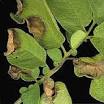 Помірна вологість та температура повітря 20-26°С сприятимуть розвитку і шкідливості на рослинах капусти гусені біланів, молі, совок. Ранні та середньостиглі сорти заселятимуть капустяна попелиця, блішки, личинки капустяної мухи, осередково бариди, клопи, прихованохоботники.За чисельності гусениць совок - 3-5 екз. на пізній і 1-2 екз. на ранній капусті за 5% і більше заселення рослин, біланів 2-5 екз. на 10% заселення рослин посіви захищають сумі-альфа, к.е.-0,2 л/га, фастак, альтекс, ф’юрі, к.е., 0,1-0,15 л/га. Проти попелиці в разі заселення 10% рослин, застосовують  золон, к.е. 1,6-2 л/га, децис Профі в.г. – 0,03-0,04 кг/га, децис  Форте, к.е. 0,05 – 0,07 л/га та інші.Рослинам цибулі суттєвої шкоди завдаватимуть личинки цибулевої мухи, прихованохоботник, за посушливих умов ймовірний інтенсивний розвиток тютюнового трипса. Підвищена вологість повітря понад 87% та оптимальна температура 20-25°С обумовлять повсюдний розвиток пероноспорозу, від якого цибулю обприскують альєттом, з.п., 1,2-2 кг/га, ридомілом Голд, в.г., 2,5 кг/га, ін.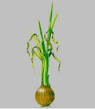 Кабачки, огірки, інші гарбузові культури пошкоджуватимуть баштанна попелиця, тютюновий трипс, павутинний кліщ. З хвороб проявлятимуться пероноспороз, бактеріози, антракноз, борошниста роса. Від сисних комах гарбузові культури захищають актелліком, КЕ, 0,3-1,5 л/га, карате зеоном, к.е., 0,1 л/га, від хвороб огірків – пероноспороз зупиняють акробатом МЦ, в.г., альєттом 80WP, ЗП по 2 кг/га; курзатом Р44, з.п., 3л/га, ридомілом Голд МЦ, в.г., 2,5 кг/га, фиталом, РК, 2,0-2,5 л/га; борошнисту росу - Кабріо Дуо, КЕ, 2,5 л/га, Луною Експірієнс 400SC, КС, 0,35-0,75 л/га, Топазом 100 ЕС, к.е., 0,125-0,15 л/га та ін.. Плодові насадженняЗа теплої і посушливої погоди червня повсюдно у яблуневих садах зростатиме чисельність та шкідливість сисних фітофагів (кліщів, попелиць, медяниць, щитівок, несправжніх щитівок). Молоді жуки яблуневого квіткоїда харчуватимуться листками дерев, в кінці червня вони перейдуть у літню діапаузу. В незахищених садах метелики білана жилкуватого відкладатимуть яйця, через 2-3 тижні відроджуватиметься гусінь; закінчить живлення і заляльковуватиметься гусінь золотогуза, розанової листокрутки, шовкопрядів, яблуневої молі, На початку червня завершуватиметься літ і яйцекладка метеликів яблуневої плодожерки, повсюди живитиметься гусінь фітофага першого покоління. Личинки яблуневого і грушевого плодових пильщиків пошкоджуватимуть плоди, виїдаючи насіннєву камеру. Личинки сливового пильщика живитимуться плодами сливи, що спричинятиме завчасне їх опадання. Вишнева муха відкладатиме яйця в плоди вишні й черешні середніх і пізніх сортів, де розвиватимуться її личинки.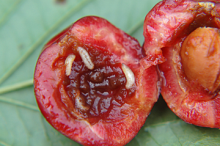 В період масового відкладання яєць, на початку відродження гусені І-покоління яблуневої плодожерки, сади обробляють фосфорорганічними інсектицидами золон, к.е., 2,5-3 л/га; Бі-58 новий, к.е., 0,8-2 л/га, ін. з додаванням проти хвороб рекомендованих препаратів. Грушеві насадження за масового льоту метеликів грушевої плодожерки, орієнтовно через 40 днів після цвітіння пізніх сортів, обприскують золоном, к.е., 2,5-3 л/га, сумітіоном, КЕ, 1,6-3 л/га, децисом профі, ВГ, 0,1 кг/га, з додаванням проти хвороб дозволених фунгіцидів та дотримуючись чергування препаратів. 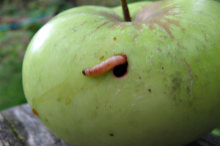 Спека та висока вологість повітря сприятимуть повсюдному поширенню в зерняткових і кісточкових насадженнях борошнистої роси, плодової гнилі. Прохолодна погода на фоні значних опадів сприятиме масовій появі кокомікозу, клястероспоріозу, кучерявості листків персика, у яблуневих і грушевих садах - розвитку парші.Проти вишневої мухи на вишні і черешні середніх і пізніх строків достигання вносять Актеллік 500ЕС, КЕ, 0,8-1,2 л/га, Золон 35, к.е., 0,8-2,8 л/га, Каліпсо 480SC, КС, 0,25-0,3 л/га, Спінтор 240SC, к.с., 0,3-0,5 л/га з додаванням проти кокомікозу, клястероспоріозу, плодової гнилі - Луни Сенсейшн 500SC, КC, 0,25-0,35 л/га, Світчу 62,5WG, в.г., 0,75-1,0 кг/га, Сігнуму, в.г., 1-1,25 кг/га, Хорусу 75WG, ВГ, 0,2-0,3 кг/га.Багатоїдні шкідникиВ червні триватиме масове відродження гусениць підгризаючих і листогризучих совок, можуть сформуватися осередки підвищеної чисельності гусениць (озимої, окличної, капустяної, совки-гамми, С-чорної, конюшинової, городньої) в посівах просапних та овочевих культур. 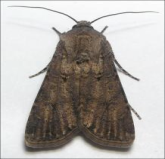 За появи в посівах буряків 1-2, кукурудзи, соняшнику, картоплі інших просапних культур 3-8 гусениць підгризаючих совок застосовують інсектициди: маршал, к.е.-0,8-1,2 л/га, децис-профі, в.г.-0,05 кг/га, дурсбан 480, к.е., драгун, к.е.-2-2,5 л/га, данадим  Мікс, к.е.-1,0 л/га, карате–Зеон, мк.с.-0,3 л/га та інші. Обробки рекомендується проводити у вечірні години, коли гусениці харчуються. На овочевих культурах застосовують децис-профі, в.г.-0,035 кг/га, децис ф-люкс, к.е.-0,3 л/га. Проти гусениць листогризучих совок, за чисельності (1-2 гусениці на рослину в посівах сої, 5 гус./кв.м. в посівах люцерни,  1-2 гус./рос. в посадках капусти) застосовують: альтекс, к.е., борей, с.к., данадим стабільний, к.е., децис ф-люкс, к.е. в рекомендованих нормах. У посадках капусти рекомендовані препарати: димілін, з.п.-0,08-0,12 кг/га, матч, к.е.-0,4 л/га, номолт, к.е.-0,3 л/га. Застосування інсектицидів  на томатах,  баклажанах, перці проти шкідників бажане до початку плодоутворення.     В червні розпочнеться літ стеблового кукурудзяного метелика, а в третій декаді місяця, коли відбудеться викидання волоті в середньоранніх сортів кукурудзи, самиці почнуть відкладати яйця.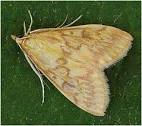 Обмеження шкідливості стеблового кукурудзяного метелика досягається застосуванням  вогнівочної форми трихограми в нормах (50-100 тис. самиць/га) на початку та в період масового відкладання яєць, а обприскування посівів  інсектицидами проводять за заселеності яйцекладками шкідника 18% рослин або в разі заселення гусеницями I-II віків більше 6-8% рослин. Рекомендуються обробки препаратами: борей, с.к.-0,12-0,14 л/га, драгун, к.е.-1,2 л/га, децис ф-Люкс, к.е.-0,4-0,7 л/га, кайзо, в.г.-0,2 кг/га, карате Зеон, мк.с.-0,2 л/га, кораген 20, к.с.-0,15 л/га.Слимаки. Прогнозується в усіх районах області наростання чисельності  та шкідливості шкідника, зокрема на площах овочевих культур, картоплі, насадженнях полуниці. Слимаки не тільки завдають механічних пошкоджень рослинам, але й переносять збудники хвороб. Розвитку та збільшення шкідливості слимаків сприяє підвищена вологість. Повністю знищити слимаків складно, але суттєво обмежити чисельність цілком можливо. Найкращий час для боротьби з ними - від травня до липня, і в цей час необхідно намагатися їх якнайбільше знищити, оскільки у серпні вони відкладають нові яйця.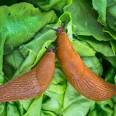 Слимаки дуже чутливі до вапна (негашеного або хлорного). Після контакту з ним швидко гинуть. Посипають вапном грядки пізно ввечері або вночі, коли з укриттів виходять шкідники, щоб поживитися (20–30 грамів на квадратний метр). Вапно діє, лише прямо потрапляючи на тіло молюска. Однак у вологу погоду ефективність їх низька: слимаки легко очищаються від потрапляння на них їдких частинок завдяки рясному слизовиділенню. Також захищають рослини від слимаків i розсипавши по поверхні ґрунту доріжки з мінеральних добрив по краях грядки. При цьому важливо не порушити правильного режиму підживлення. Регулярно скошуйте траву, яка є поблизу ділянок з городиною, бо трава – ідеальне місце для схованки слимаків. Обов`язково попереджуйте про час і місце обробітку Голів сільських і селищних рад, ОТГ та пасічників.        При роботі з засобами захисту рослин слід дотримуватись державних санітарних правил та правил техніки безпеки.Відділ прогнозування, фітосанітарної діагностикита аналізу ризиків управління фітосанітарної безпекиГоловного управління Держпродспоживслужбив Івано-Франківській області